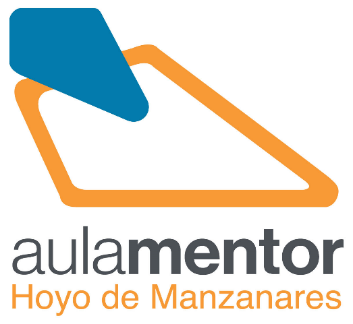 INSCRIPCIÓN CURSOS MENTOR EN ABIERTO DATOS PERSONALES DEL ALUMNO/AEl Ayuntamiento, en calidad de responsable del tratamiento, tratará los datos recogidos con la finalidad de dar respuesta y tramitar su solicitud legitimado por la ejecución de poderes públicos conferidos al mismo. Los datos personales facilitados no serán comunicados a terceros, salvo que ello sea necesario para la ejecución efectiva de las funciones atribuidas legalmente al Ayuntamiento (por ejemplo, a otras Administraciones Públicas competentes). Para más información o ejercicio de derechos puede dirigirse de manera presencial al Registro o al correo dpd@hoyodemanzanares.esNOMBRE1ER  APELLIDO2º APELLIDOD.N.I/N.I.E/PASAPORTE:FECHA DE NACIMIENTO:NACIONALIDAD:TELÉFONO: MÓVIL:ESTUDIOS:PROFESIÓN:SITUACIÓN LABORAL:SITUACIÓN LABORAL:DOMICILIO (CALLE, Nº, PISO, LETRA):DOMICILIO (CALLE, Nº, PISO, LETRA):DOMICILIO (CALLE, Nº, PISO, LETRA):LOCALIDAD:LOCALIDAD:CÓDIGO POSTAL:CORREO  ELECTRÓNICO:CORREO  ELECTRÓNICO:CORREO  ELECTRÓNICO:CURSO QUE SOLICITA:CURSO QUE SOLICITA:CURSO QUE SOLICITA: